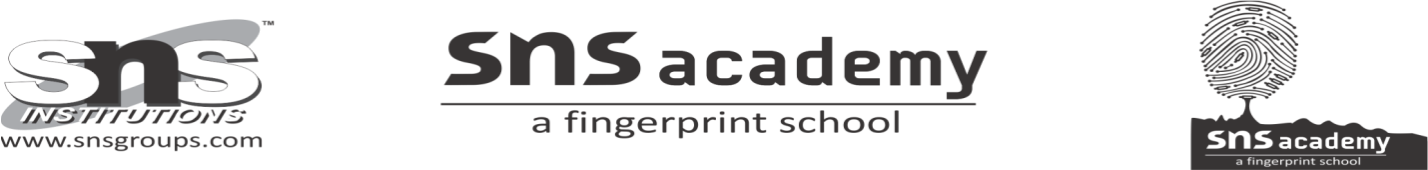 Read page 68 and answer the following questions:Q1. What are some of the positive views on interviews?Q2.  Why do most celebrity writers despise being interviewed? Q3. What is the belief in some primitive cultures about being photographed?